    9 ème TRAIL DE NOEL à MONTIGNY 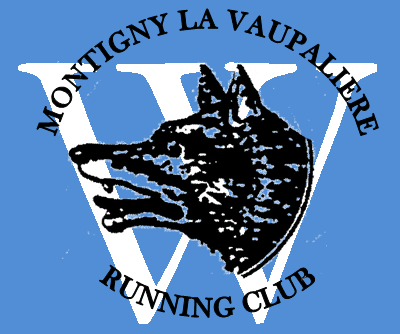     Dimanche 16 décembre 2018      INSCRIPTION INDIVIDUELLE  A utiliser comme solution de dépannage ! Préférez le site d’inscription, merci !NOM et Prénom   ●……………………………………………………………………………Date de naissance…………………        Tél. portable : …………………………… Email en MAJUSCULES ●…………………………………………@....................ADRESSE POSTALE   	  ●…………………………………………………………………………………………………………...........CODE POSTAL		  ●……………………………..COMMUNE ● ……………………………………………………………		          DISTANCE                     ●            21 km                          11 kmJE SUIS LICENCIE(E) FFA :CLUB 	●…………………………………………………………………………………………………………………………………N° DE LICENCE ● ……………………………………………………………………JE SUIS LICENCIE(E) FFTRI : (licence valable pour les courses FFA hors stade jusqu’au 31.12.2018)CLUB 	●………………………………………………………………………………………………………………………………………N° DE LICENCE ● ……………………………………………………………………JE NE SUIS PAS LICENCIE(E)    ( ou mon club n’est pas affilié FFA ou je cours pour une association) :CLUB ou ASSOCIATION ●……………………………………………………………………………………………………………… Pour les non-licenciés(es), joindre obligatoirement un certificat médical datant de moins d’un an à la date du 16 décembre 2018 attestant la non contre-indication à la pratique du sport en compétition, de l’athlétisme en compétition ou de la course à pied en compétition.Droit d’inscription de 15 € à régler par chèque bancaire ou postal à l’ordre de MVRC.A retourner par voie postale avant le mercredi 12 décembre 2018, à l’adresse du secrétariat.SecrétariatLANGLOIS François14 rue Georges CHEDANNE76150 MAROMME06.70.56.42.12mvrc.francois.langlois6@orange.fr Référent organisation trailMORICE Pascal06.61.73.41.89pascal.morice@free.frSite internet du clubwww.montignyrunningclub.frRèglement complet de l’épreuve sur ce site.